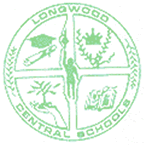 LONGWOOD CENTRAL SCHOOL DISTRICT9-12 INDIVIDUALIZED HOME INSTRUCTION PLAN (IHIP)NYS Program Requirements in Grades Nine through TwelveRequired Instructional Hours: 990 per year or 247.5 per quarter*Total units required for a letter of equivalency from the school district.   Ensure your child meets the regulation’s specific course requirements which include US History (1), Government (1/2), Economics (1/2), and Heath (½) with topics that included HIV/AIDS, alcohol/drugs, safety education, child abuse.July 2022: If planning to homeschool now and enroll in Longwood High School later, read this:  How homeschool units of study may be accepted for transfer to LHS Student Name:Grade:Subject & Course nameUnits*(4 yrs)Materials/Instructional Plan (a list of the syllabi, curriculum materials, textbooks or plan of instruction to be used in each of the required subjects)Add attachments if needed but write in course names and sources on the IHIP.EnglishCourse ___________4Social Studies Course ___________4MathematicsCourse ___________2Science Course ___________ 2Music or Visual ArtsCourse ___________1Health½Physical Education   2Electives/Foreign LanguageCourse ___________Course ___________3                                                                                                                    Rev. 6/26/19